Culinary Arts Addendum 2023  High SchoolClothing Requirement Black work pants or black-and-white checkered chef’s pantsWhite chef’s jacket (if it has a school logo or sponsor logo, the logo must be covered completely)Black non-slip, non-porous shoesWhite apronHair Restraint as needed.White Chef’s hat (toque) or skull capWhite neckerchief (optional)Side-towels, Chef’s hats (toques) or skull caps (no baseball caps).  Clothing items do not have to have the SkillsUSA logo but must otherwise match the descriptions above.No facial jewelry is allowed.  Earrings are not permitted even if covered by a bandage.  A single watch or wedding ring is the only jewelry that will be allowed to be worn during the orientation periods.  All hair must be restrained and off the collar – this may require a hat and hairnet.  Beards must be covered by a snood during all periods of food handling.Cell phones or other electronic devices are NOT allowed in the competition area.NEW THIS YEAR, Aligning with the National contest standards:All competitors must submit a copy of a current ANSI approved food safety manager or food handler certification at orientation. Failure to do so will result in a 10-point penalty.  This is required for ALL national contestants at both HS & PS level.  HS exemption for NC state competition only – NC will allow for advisor/instructor verification that student-contestant is qualified for food safety.All competitors must create a menu of what they will produce and submit four copies at the beginning of their competition day.Tool List NoteNo additional equipment beyond what is listed in the national technical standards is allowed to be used in the contest.  Contestants will not be allowed to share tools or equipment.  No knife cut measuring devices can be used.Event will take place at Piedmont Food Processing Center.There is no room for any spectators.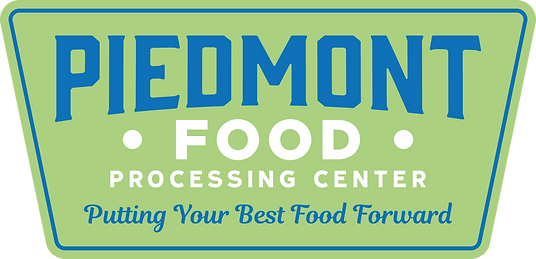 Scope of ContestTime - Students will have 2.5 hours to make 3 knife cuts, fabricate a chicken, prepare a soup and an entrée’.Knife CutsThese 3 knife cuts must be utilized in the finished product.Minced onions, julienne carrots, medium diced potatoFabricate a ChickenHigh School:  Two breasts – The breast should be skin on and boneless, except for the first bone of the wing which should be attached. The tender should be intact and attached to the breast. The wing bone and tender can be removed after evaluation for use in the menu as desired. Prepare a Soup – High School - CREAM SOUP – use vegetable knife cuts in soup.Chicken or Beef Base Skill component: Base/Cream Soup Yield: 2 servingsIngredients: Vegetables Cream Seasoning Garnish Entrée High School – Students will prepare a sautéed chicken with sauce entrée, starch, and vegetable.  See national technical standards for more details on contest scope.  SkillsUSA NC reserves the right to make adaptations or changes based on time, materials, and facility requirements.Common Kitchen Items for High School OnlySkillsUSACulinary ArtsStudent-Provided EquipmentMANDATORY EQUIPMENTStudents will not be allowed to compete without this minimum level of equipment.Site-Provided EquipmentSautee Pans -2Sauce Pots -2Stock Pots -2Hotel Pans -3Cutting Boards -2Tongs -3Spatulas -3Large Spoons -3Strainers/Chinois -1Measuring Cups/SpoonsKnife KitChef’s KnifeParing KnifeBoning KnifeSlicing KnifeKnife SteelVegetable PeelerThermometerSide TowelsCleaning TowelsSheet PansPlastic WrapTin FoilCheeseclothTwineDisposable GlovesTape (for labeling)Display Bowls/PlatesOPTIONAL- Student ProvidedAny approved equipment from the national technical standards tool list – may be shared with all students competing.Dry Goods  AP Flour  Sugar  Corn Meal  Corn starch  Brown rice  Lentils  Bread  Honey  Vegetable oil  Extra virgin olive oil  Soy sauce  Tabasco  Dijon mustard  Almonds  Tomato puree  White wine vinegar  Red wine vinegar  Assorted dry spices.  Chicken base  Beef base   Red wine (cooking wine) White wine (cooking wine)Produce  Apples  Lemons Garlic  Onions  Scallions  Carrots  Celery  Red Peppers  Mushrooms  Spinach  Parsley  Potatoes  Tomatoes Dairy  Butter  Cream  Milk  Eggs  Cheddar Cheese  Parmesan Cheese Protein1 - 3 lb. Chicken per student